Reading Comprehension – 25.01.21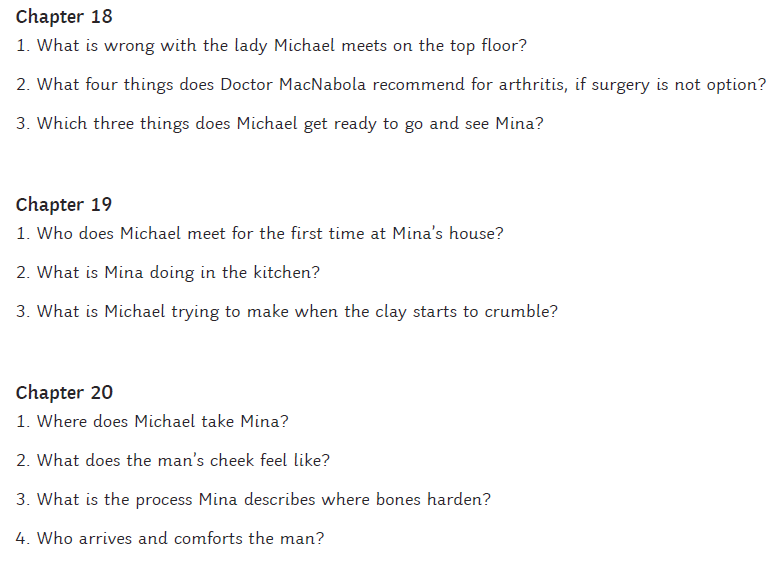 